ПОСТАНОВЛЕНИЕ14  января  2016  года № 3О внесении изменений в постановление «Об утверждении Перечня главных администраторов доходов бюджета сельского поселения Султанбековский  сельсовет муниципального района Аскинский район Республики Башкортостан, закрепляемых за ними видов (подвидов) доходов бюджета на 2016-2018 годы»В соответствии с Бюджетным кодексом Российской Федерации, Федеральным законом «О бюджетной классификации Российской Федерации»ПОСТАНОВЛЯЮ:1. Внести  изменение в  постановление № 40   от  23 декабря  2015 года «Об утверждении Перечня главных администраторов доходов бюджета сельского поселения Султанбековский  сельсовет муниципального района Аскинский район Республики Башкортостан, закрепляемых за ними видов (подвидов) доходов бюджета на 2016-2018 годы» и  дополнить следующими кодами бюджетной классификации Российской Федерации:-791 2 02 04014 10 7301 151–«Межбюджетные трансферты, передаваемые бюджетам сельских поселений из бюджетов муниципальных районов на осуществление части полномочий по решению вопросов местного значения в соответствии с заключенными соглашениями (прочие безвозмездные поступления)»;2.Контроль исполнения  настоящего постановления оставляю за собойГлава   сельского поселения                                         Суфиянов И.В.БАШҠОРТОСТАН РЕСПУБЛИКАҺЫАСҠЫН  РАЙОНЫМУНИЦИПАЛЬ РАЙОНЫНЫҢСОЛТАНБӘК АУЫЛ СОВЕТЫАУЫЛ  БИЛӘМӘҺЕ ХАКИМИӘТЕ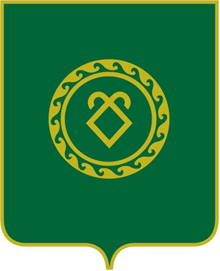 РЕСПУБЛИКА  БАШКОРТОСТАНАДМИНИСТРАЦИЯСЕЛЬСКОГО ПОСЕЛЕНИЯСУЛТАНБЕКОВСКИЙ СЕЛЬСОВЕТМУНИЦИПАЛЬНОГО РАЙОНААСКИНСКИЙ РАЙОН